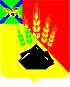 АДМИНИСТРАЦИЯ МИХАЙЛОВСКОГО МУНИЦИПАЛЬНОГО РАЙОНА ПОСТАНОВЛЕНИЕ 
20.04.2020                                          с. Михайловка                                                          № 388-паО внесении изменений в постановление администрации Михайловского муниципального района от 23.03.2020 № 307-па «О проведении XII районного смотра-конкурса народного творчества «Земли Михайловской таланты»В соответствии с Федеральным законом от 06.10.2003 № 131-ФЗ «Об общих принципах организации местного самоуправления в Российской Федерации», в целях реализации муниципальной программы «Развитие культуры Михайловского муниципального района на 2019 - 2021 годы», утвержденной постановлением администрации Михайловского муниципального района от 29.12.2018 № 1327-па, в связи с подготовкой к празднованию 75-ой годовщины Победы в Великой Отечественной войне 1941-1945-х годов, на основании письма территориального отдела Управления Федеральной службы по надзору в сфере защиты прав потребителей и благополучия человека по Приморскому краю в г. Уссурийске от 13.04.2020 №533 «Об исполнении поручения Правительства Российской Федерации от 03.04.2020 № ДГ-П4-2722кв» администрация Михайловского муниципального районаПОСТАНОВЛЯЕТ:1. Внести в постановление администрации Михайловского муниципального района от 23.03.2020 № 307-па «О проведении XII районного смотра-конкурса народного творчества «Земли Михайловской таланты» (далее - постановление) следующие изменения:1.1. Подпункт 2.4. пункта 2 постановления изложить в новой редакции следующего содержания:«График заочного этапа (просмотра творческих номеров и творческих работ для участия в гала-концерте XII районного смотра-конкурса народного творчества «Земли Михайловской таланты») с 10 по 30 апреля 2020 года».1.2. Пункт 3 постановления изложить в новой редакции следующего содержания:«3. Муниципальному межпоселенческому бюджетному учреждению культуры Михайловского муниципального района «Методическое культурно-информационное объединение» (Андрющенко М.С.), муниципальному бюджетному учреждению дополнительного образования детей «Детская школа искусств» с. Михайловка (Гусакова О.А.), управлению по вопросам образования (Чепала А.Ф.):3.1. Обеспечить участие творческих коллективов в XII районном смотре-конкурсе народного творчества «Земли Михайловской таланты»;3.2. Обеспечить онлайн-показ видеороликов и творческих работ с выступлениями победителей XII районного смотра-конкурса народного творчества «Земли Михайловской таланты» 09 мая 2020 года»;1.3. Пункт 4 постановления изложить в новой редакции следующего содержания:«4. Рекомендовать главам городского и сельских поселений:4.1. Организовать подготовку к проведению XII районного смотра-конкурса народного творчества «Земли Михайловской таланты»;4.2. Проинформировать жителей городского и сельских Михайловского муниципального района о возможности просмотра видеороликов с выступлениями победителей XII районного смотра-конкурса народного творчества «Земли Михайловской таланты».1.3. Приложение № 1 к постановлению изложить в новой редакции следующего содержания:«ПОЛОЖЕНИЕО XII РАЙОННОМ СМОТРЕ-КОНКУРСЕ НАРОДНОГО ТВОРЧЕСТВА «ЗЕМЛИ МИХАЙЛОВСКОЙ ТАЛАНТЫ»1. Общие положения1.1. Настоящее Положение о проведении XII районного смотра-конкурса народного творчества «Земли Михайловской таланты» (далее - Положение) определяет основные условия проведения районного смотра-конкурса народного творчества «Земли Михайловской таланты», посвященного 75-ой годовщине Победы в Великой Отечественной войне 1941-1945-х годов, (далее - смотр-конкурс) среди участников творческих самодеятельных коллективов, отдельных исполнителей.1.2. Официальным организатором смотра-конкурса является администрация Михайловского муниципального района.2. Цели и задачи смотра-конкурса2.1. Сохранение и развитие самодеятельного творчества. Стимулирование деятельности творческих коллективов и отдельных исполнителей. Вовлечение в самодеятельное творчество жителей Михайловского муниципального района. Патриотическое воспитание граждан.3. Условия проведения смотра-конкурса3.1. К участию в смотре-конкурсе приглашаются солисты-вокалисты, чтецы, вокальные ансамбли (дуэты, квартеты, хоровые коллективы), а также танцевальные коллективы, инструментальные ансамбли, художники.3.2. Смотр-конкурс проводится по жанрам:- вокальный;- танцевальный;- инструментальный;- художественное чтение;- изобразительное искусство.3.3. Для участия в смотре-конкурсе необходимо подготовить одно произведение для чтецов или вокалистов, продолжительность которого не должно превышать: для чтецов 5 минут, для вокалистов 4 минуты, для участников танцевального и инструментального жанра: один танцевальный номер или инструментальный номер продолжительностью не более 5 минут; для художников – 1 рисунок, выполненный в любой технике (масляными красками, акварелью, карандашом и т.д.).3.4. Рекомендуемая тематика произведений – патриотическая. Произведения, посвящённые Великой Отечественной войне и другим событиям военной истории России, получают дополнительные баллы при подведении итогов смотра-конкурса.3.5. Участниками смотра-конкурса могут стать жители Михайловского муниципального района в возрасте от 3-х лет.3.6. Не допускается выступление вокалистов под фонограмму «плюс».3.7. Участники коллектива, выступающие как солисты, считаются отдельными исполнителями и предоставляют заявку отдельно от коллектива.4. Организация проведения смотра-конкурса4.1. Смотр-конкурс включает в себя: заочный этап (просмотр творческих номеров в видео-формате и творческих работ в формате pdf) с 10.04.2020 по 30.04.2020 и онлайн-показ видеороликов и творческих работ 09.05.2020.4.2. Заявки на участие в смотре-конкурсе (в свободной форме) и видео творческих номеров и творческие работы отправлять на электронный адрес mkio2010@mail.ru. Телефон для справок: 89841585707, 89244379152.5. Жюри конкурса5.1. Жюри конкурса состоит из председателя, заместителя председателя и двух членов жюри.5.2. Права и обязанности председателя жюри: участвует в подведении итогов смотра-конкурса и награждении победителей, имеет решающий голос в спорных вопросах, имеет право определить приз зрительских симпатий, согласно протоколу заседания.6. Подведение итогов смотра-конкурса6.1. Жюри подводит итоги заочного этапа смотра-конкурса и принимает решение о награждении победителей.По итогам смотра-конкурса Жюри совместно с оргкомитетом организует проведение церемонии награждения и чествования победителей.6.2. Участникам вручаются дипломы участников, дипломантов I, II и III степени, лауреатов I, II и III степени, ГРАН-ПРИ конкурса «Земли Михайловской таланты».2. Муниципальному казенному учреждению «Управление по организационно-техническому обеспечению деятельности администрации Михайловского муниципального района» (Горшков А.П.) разместить настоящее постановление на официальном сайте администрации Михайловского муниципального района в информационно-коммуникационной сети Интернет.3. Контроль исполнения настоящего постановления возложить на заместителя главы администрации муниципального района Саломай Е.А.Глава Михайловского муниципального района –глава администрации района                                                               В.В. Архипов